Inschrijving zomerlessen go4TennisA zomerlessen 2019Prijzen Lesgeld Go4TennisA 2019-2020inclusief lidgeld tennisclub avelgem 
inclusief aansluiting TennisVlaanderen seizoen April 2019-April 2020Inschijfmoment:  op zaterdag 16/02/19: 09.00-11.00 in het kleine zaaltje van het college.het lessenpakket omvat 8 weken les voor de jeugd en 11 weken voor volwassenen.start lessen week 22 april 2019.Indien jullie toch liever online willen inschrijven kan dit vanaf heden via e-mail. go4tennisa@tcavelgem.bebij vragen over overgang naar volgend niveau (kidstennis) kunnen jullie bij ons terecht. nieuwe leden vragen wij de infofiche in te vullen alvorens aan te sluiten bij tennisclub avelgem.Betaling op rekeningnummer, of cash bij inschrijving.
Rekeningnummer: BE90 001762803632 (Go4TennisA)Familiekorting: Als u met 2 uit hetzelfde gezin les volgt, geniet u 5% korting op de totaalprijs van de tennislessen. Als u met 3 uit hetzelfde gezin les volgt, geniet u 10% korting op de totaalprijs van de tennislessen.Lesmomenten: 
Ma 17u30-18u30 Sigrid L : Geel Tieners
Ma 18.30-19.30 Sigrid L: Volwassenen
Ma 19u30-20u30 Dieter: Geel competitie
Ma 20.30-21.30 Dieter: VolwassenenDi 17u30-18u30 Niki + Si: Blauw, RoodDi 18u30-19u30 Niki + Si: Oranje + Beginnend GroenWo 16u30-17u30 Piet: GroenWo 16u30-17u30 Niki + Si: OranjeWo 17u30-18u30 Niki: GeelWo 18u30-19u30 Piet: GeelWo 18u30-19u30 Dieter: GeelWo 19u30-20u30 Dieter: VolwassenenWo 20u30-21u30 Dieter: VolwassenenWoe 19u30-20u30 Richard: VolwassenenWoe 20u30-21u30 Richard: VolwassenenDo 17u30-18u30 Richard: Geel CompetitieDo 18u30-19u30 Richard: Geel CompetitieDo 19u30-20u30 Richard: VolwassenenDo 20u30-21u30 Richard: VolwassenenDo 18u30-19u30 Bart: GeelDo 19u30-20u30 Bart: VolwassenenVr 16u30-17u30 Niki/Sigrid L/Si : Rood-OranjeVr 17u30-18u30 Niki/Sigrid L/Si : Groen+ Beginnend GeelVr 18u30-20u30 Niki/Sigrid L/Si : Laddercompetitie geel competitie + tieners / enkel + dubbelZa 9u-10.00 Femke / Niki / Si / Sigrid / Yannick: WitZa 9u-10.00 Femke / Niki / Si / Sigrid / Yannick : BlauwZa 9u-10.00 Femke / Niki / Si / Sigrid / Yannick : RoodZa 10.00-11.00 Femke / Niki / Si / Sigrid / Yannick : BlauwZa 10.00-11.00 Femke / Niki / Si / Sigrid / Yannick : RoodZa 10.00-11.00 Femke / Niki / Si / Sigrid / Yannick : oranjeZa 11.00-12.00 Femke / Niki / Si / Sigrid / Yannick : Beginnend Groen + GeelZa 14u-15u Bart: GroenZa 15u-16u Bart: GeelZa 16u-17u Bart: Geel CompetitieZa 17u-18u Bart: Volwassenen
Wij hopen jullie talrijk te mogen verwelkomen voor onze zomererlessen!!  Voor verdere vragen kunt u altijd terecht bij Niki of sigrid persoonlijk of per telefoon/mail:Niki: 0483/570 292/ Sigrid: 0474/310 800	Mail: go4tennisa@tcavelgem.beSportieve tennis groetjes!!!Si & Niki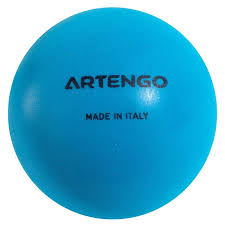 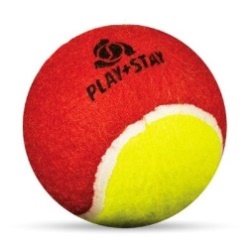 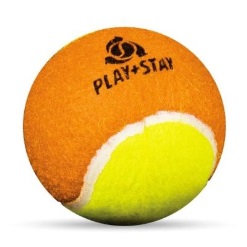 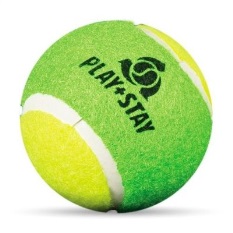 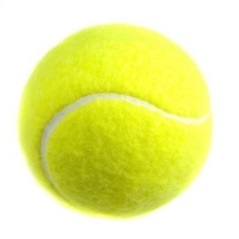 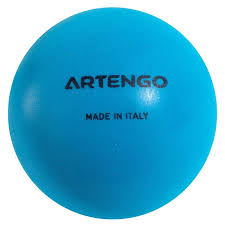 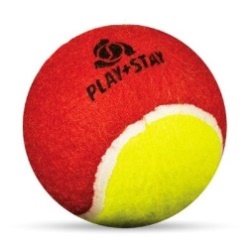 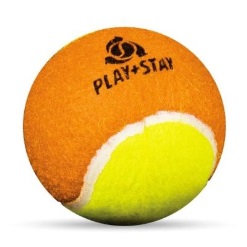 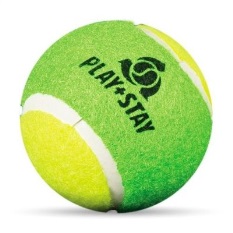 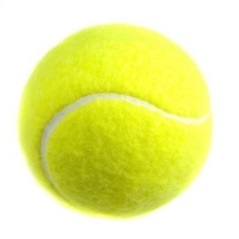 Niveau’s8 lesweken1u/week2u/weekBegeleid TennisVoordeeltarief:2u + Begeleid Twit 80blauw85150rood9016040200oranje9517040210Groen <12J10018040220Groen >12J10519040230Geel niet competitie11020040240Geel competitie1301u Competitie+ 1u Geel +23540!!NIEUW!!:laddercompetitie vanaf geel gratis deelname op vrijdag 18u30INSCHRIJVEN NOODZAKELIJK!Volwassenen11 lesweken265 395